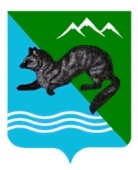 Р А С П О Р Я Ж Е Н И ЕАДМИНИСТРАЦИИ СОБОЛЕВСКОГО МУНИЦИПАЛЬНОГО РАЙОНА КАМЧАТСКОГО КРАЯ28 сентября 2020		    с. Соболево                                            № 531-рО приеме документов на участие в  конкурсе на получение финансовой поддержкисубъектам малого предпринимательстваВо исполнение муниципальной программы Соболевского муниципального района «Развитие экономики, промышленности Соболевского муниципального района Камчатского края, повышение их конкурентоспособности на 2014-2018 годы, утвержденной постановлением администрации Соболевского муниципального района от 14.10.2013 года № 329 (с изменениями от 05.02.2014 года № 31, от 13.05.2014 года № 107, от 27.11.2014 года № 275, от 10.12.2014 года № 289, от 29.12.2014 года № 326, от 17.03.2015 года № 78, от 21.05.2015 года № 144, от 21.10.2015 года № 271, от 18.11.2015 года № 281, от 13.01.2016 года № 02, от 10.02.2016 года № 27, от 04.05.2016 года № 101, от 13.07.2016 года № 143, от 02.05.2017 г. № 142, от 21.08.2017г. № 268, от 27.11.2017г. №378, 01.10.2018 № 258, № 348 от 13.12.2018, № 348 от  13.12.2018, № 52 от 26.02.2019, № 259 от 03.09.2019, №  279 от 26.09.2019, № 65 от 13.03.2020, № 223 от 29.09.2020) в целях создания благоприятного предпринимательского климата и условий для ведения бизнеса:          1. Объявить прием документов на конкурсный отбор на предоставление:-  субсидий субъектам малого и среднего предпринимательства в целях возмещения части затрат, связанных с приобретением оборудования в целях создания и (или) развития либо модернизации производства товаров (работ, услуг);- предоставление субсидий на возмещение  индивидуальным предпринимателям, крестьянским (фермерским) хозяйствам части затрат по приобретению комбикорма на содержание сельскохозяйственных животных и птицы.2. Прием заявок и документов осуществляется Администрацией Соболевского муниципального района по адресу: с. Соболево, ул. Советская 23, кабинет № 3, «Отдел прогнозирования, экономического анализа, инвестиций и предпринимательства» с 01.10.2020 г. по 20.10.2020 г..4.   Управлению делами администрации Соболевского муниципального района направить настоящее постановление для опубликования в районной газете «Соболевский вестник» и разместить на официальном сайте Соболевского муниципального района в информационно-телекоммуникационной сети Интернет.5.	Контроль за исполнением настоящего распоряжения возложить «Отдел прогнозирования, экономического анализа, инвестиций и предпринимательства» при администрации Соболевского муниципального района.6.	Настоящее распоряжение вступает в силу после его официального опубликования.Глава Соболевского муниципального района                                 В.И. Куркин